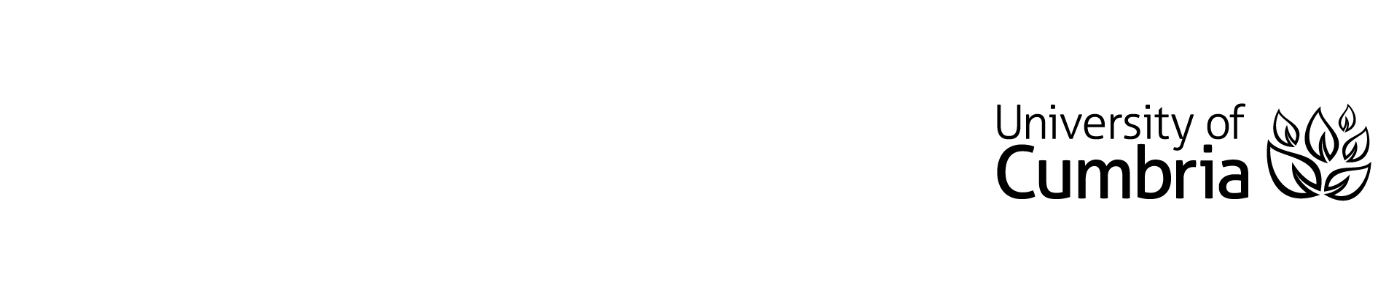 UNIVERSITY OF CUMBRIACOURSEWORK REASSESSMENT REQUIREMENT Module Code: UCBP7007Module Title: Global Marketing ManagementTutor: Dr Karam Al MandilTitle of the item of work: Assessment 1 – Paper (Weighting 40%)Wordage: 2000The topic of standardisation/adaptation of companies’ international marketing, including their product, pricing, distribution, and communication strategies, has always been a central issue for international marketing research.By following a report format, your task is to investigate and evaluate the strategic marketing activities used by a variety of multinationals to respond to this issue.Your investigation should be informed by relevant literature on international marketing and consumer behaviour.SUBMISSION DATE AS PER STUDENT PORTALTo be submitted by 16:00 PM  on 05/05/2023 in accordance with instructions given by the course team.To be submitted through the Virtual Learning Environment (Turnitin on Blackboard) in pdf/Word format.